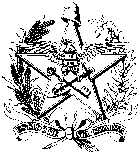 ESTADO DE SANTA CATARINA                                                          AUTORIZAÇÃO DE DESCONTO/CANCELAMENTOENTIDADE CONSIGNATÁRIASERVIDORAUTORIZAÇÃO/CANCELAMENTO (1)ENTIDADE DE CLASSE, ASSOCIAÇÃO OU CLUBE (2)            SETORIAL/SECCIONAL DE RECURSOS HUMANOSMCP-006CÓDIGO1802ÓRGÃO                   FUNDÃÇÃO CATARINENSE DE CULTURAMUNICÍPIO                      8105LOTAÇÃO (SIGLA)FCC     NOME           ASSOCIAÇÃO DOS FUNCIONÁRIOS DA FUNDAÇÃO CATARINENSE DE CULTURACÓDIGO DE DESCONTO   0660MATRÍCULA              -   VÍNCULONOMENOMENOMECPFCPFCPFDATA DE NASCIMENTO   /    /     SEXO                                            M          F AUTORIZO O SETORIAL/SECCIONAL DE RECURSOS HUMANOS DO ÓRGÃO/ENTIDADE , A DESCONTAR CONTRIBUIÇÃO MENSAL PARA A ENTIDADE ACIMA INDICADA.A PRESENTE ASSINATURA   NÃO   INVALIDA   EVENTUAIS DESCONTOS   JÁ   CONSIGNADOS   EM FOLHA DE PAGAMENTO. REQUER AO SETORIAL/SECCIONAL DE RECURSOS HUMANOS O CANCELAMENTO DO CÓDIGO DE DESCONTO CONSTANTE ACIMA DA FOLHA DE PAGAMENTO. REQUER AO SETORIAL/SECCIONAL DE RECURSOS HUMANOS O CANCELAMENTO DO CÓDIGO DE DESCONTO DE SEGURO DE VIDA (SERVIÇOS SECURITÁRIOS E CAPITALIZAÇÃO) CONSTANTE ACIMA DA FOLHA DE PAGAMENTO. DECLARO ESTAR CIENTE QUE PERDEREI TODAS AS VANTAGENS E DIREITOS ADQUIRIDOS E GARANTIDOS AO LONGO DE SUA VIGÊNCIA. REQUER AO SETORIAL/SECCIONAL DE RECURSOS HUMANOS O CANCELAMENTO DO CÓDIGO DE DESCONTO DE SEGURO DE VIDA CONSTANTE ACIMA DA FOLHA DE PAGAMENTO COM A FINALIDADE DE INCLUSÃO DE NOVO SEGURO DE VIDA DE OUTRA SEGURADORA.DECLARO ESTAR CIENTE QUE PERDEREI TODAS AS VANTAGENS E DIREITOS ADQUIRIDOS E GARANTIDOS AO LONGO DE SUA VIGÊNCIA.IDENTIFICAÇÃO DO CORRETOR/AGENCIADOR:NOME        Nº CPF       AUTORIZO O SETORIAL/SECCIONAL DE RECURSOS HUMANOS DO ÓRGÃO/ENTIDADE , A DESCONTAR CONTRIBUIÇÃO MENSAL PARA A ENTIDADE ACIMA INDICADA.A PRESENTE ASSINATURA   NÃO   INVALIDA   EVENTUAIS DESCONTOS   JÁ   CONSIGNADOS   EM FOLHA DE PAGAMENTO. REQUER AO SETORIAL/SECCIONAL DE RECURSOS HUMANOS O CANCELAMENTO DO CÓDIGO DE DESCONTO CONSTANTE ACIMA DA FOLHA DE PAGAMENTO. REQUER AO SETORIAL/SECCIONAL DE RECURSOS HUMANOS O CANCELAMENTO DO CÓDIGO DE DESCONTO DE SEGURO DE VIDA (SERVIÇOS SECURITÁRIOS E CAPITALIZAÇÃO) CONSTANTE ACIMA DA FOLHA DE PAGAMENTO. DECLARO ESTAR CIENTE QUE PERDEREI TODAS AS VANTAGENS E DIREITOS ADQUIRIDOS E GARANTIDOS AO LONGO DE SUA VIGÊNCIA. REQUER AO SETORIAL/SECCIONAL DE RECURSOS HUMANOS O CANCELAMENTO DO CÓDIGO DE DESCONTO DE SEGURO DE VIDA CONSTANTE ACIMA DA FOLHA DE PAGAMENTO COM A FINALIDADE DE INCLUSÃO DE NOVO SEGURO DE VIDA DE OUTRA SEGURADORA.DECLARO ESTAR CIENTE QUE PERDEREI TODAS AS VANTAGENS E DIREITOS ADQUIRIDOS E GARANTIDOS AO LONGO DE SUA VIGÊNCIA.IDENTIFICAÇÃO DO CORRETOR/AGENCIADOR:NOME        Nº CPF      LOCAL E DATA              /    /     ASSINATURALOCAL E DATA               /    /     ASSINATURALOCAL E DATA               /    /     CARIMBO E ASSINATURAOBSERVAÇÕES(1) QUANDO TRATAR-SE DE INCLUSÃO OU CANCELAMENTO DE SEGURO DE VIDA (SERVIÇOS SECURITÁRIOS E CAPITALIZAÇÃO) O SETORIAL/SECCIONAL DEVERÁ ENCAMINHAR O FORMULÁRIO PREENCHIDO E ASSINADO PELO REQUERENTE À BESCOR (RUA SALDANHA MARINHO, 392, 6º ANDAR, CENTRO, FLORIANÓPOLIS, SC – CEP.: 88010-450).(2) A SER UTILIZADO POR ENTIDADES DE CLASSE, ASSOCIAÇÕES E CLUBES CONSTITUÍDOS EXCLUSIVAMENTE DE SERVIDORES PÚBLICOS ESTADUAIS E ENTIDADES SINDICAIS, REPRESENTATIVAS DE SERVIDORES PÚBLICOS ESTADUAIS, QUANDO TRATAR-SE DE AUTORIZAÇÃO DE DESCONTO.DÚVIDAS E ESCLARECIMENTOS SOBRE SEGURO DE VIDA PELO E-MAIL bescor@bescor.sc.gov.br ou TELEFONE 0800480079.